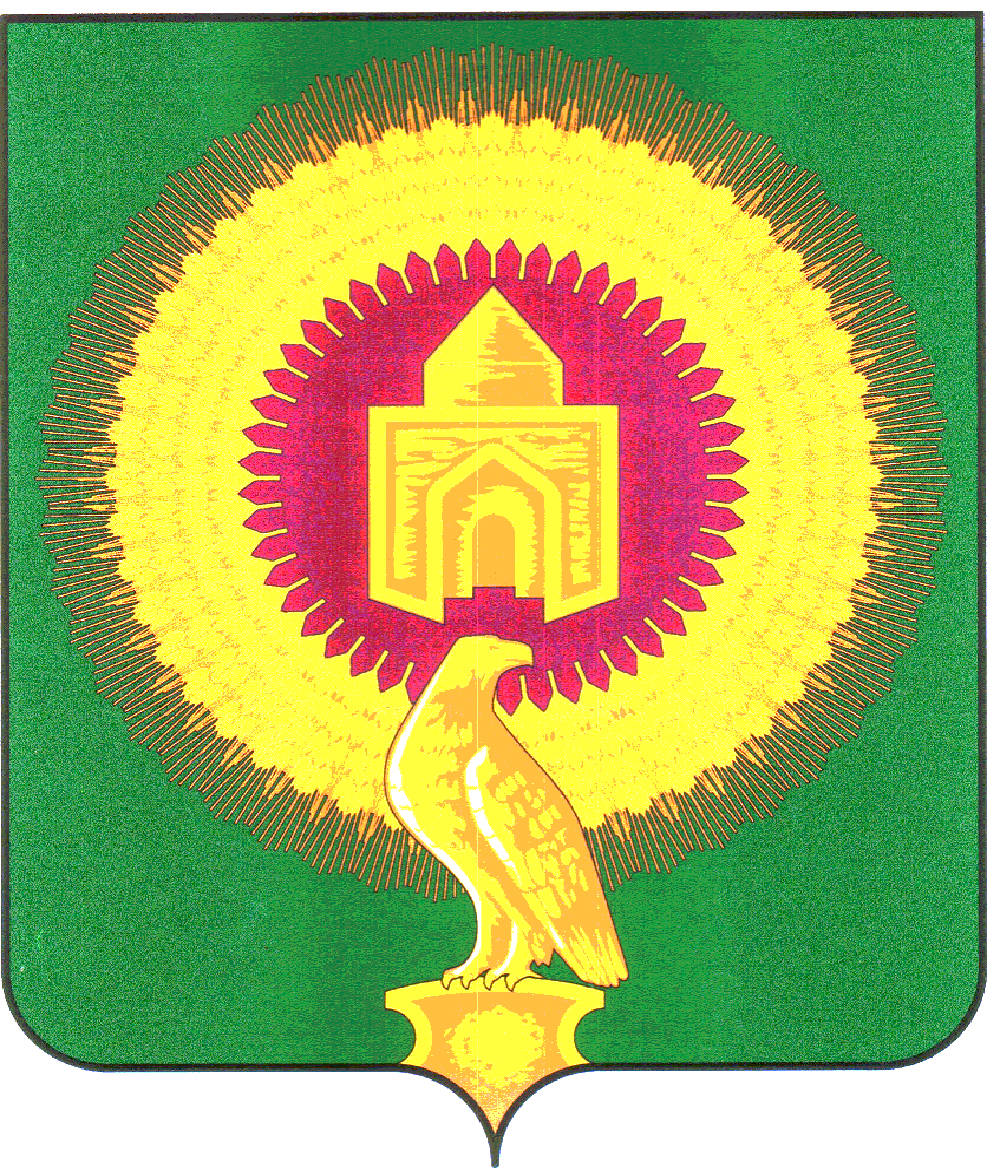 СОВЕТ ДЕПУТАТОВАЛЕКСЕЕВСКОГО СЕЛЬСКОГО ПОСЕЛЕНИЯВАРНЕНСКОГО МУНИЦИПАЛЬНОГО РАЙОНАЧЕЛЯБИНСКОЙ ОБЛАСТИРЕШЕНИЕот 30 декабря 2022 года                            №  33О внесении изменений и дополнений в бюджет Алексеевского сельскогопоселения на 2022 год и на плановый период 2023 и 2024 годовСовет депутатов Алексеевского сельского поселения РЕШАЕТ:1. Внести в бюджет Алексеевского сельского поселения на 2022 год и на плановый период 2023 и 2024 годов, принятый Решением Совета депутатов Алексеевского сельского поселения Варненского муниципального района Челябинской области от 23 декабря 2021 года № 29 (с изменениями от 25 мая 2022 года № 9) следующие изменения:1) в статье 1:в пункте 1 пп.1 слова «в сумме 11023,83 тыс. рублей» заменить на слова «в сумме 13448,71 тыс. рублей», слова «в сумме 9796,14 тыс. рублей» заменить на слова «в сумме 12 221,04 тыс. рублей»;в пункте 1 п.п. 2 слова «в сумме 11157,28 тыс. рублей» заменить на слова «в сумме 13 582,16 тыс. рублей»;- приложение 2 изложить в новой редакции (приложение № 1 к настоящему Решению);- приложение 4 изложить в новой редакции (приложение № 2 к настоящему Решению);- приложение 10 изложить в новой редакции (приложение № 3 к настоящему Решению).2. Настоящее Решение вступает в силу со дня его подписания и обнародования.Глава Алексеевского сельского поселения               ____________            Л.В.ПузиковаПредседатель совета депутатов                                   ____________           А.В.СлепухинПриложение 1к решению «О внесении изменений и дополненийв бюджет Алексеевского сельского поселенияна 2022 год и на плановый период 2023 и 2024 годов»от 30декабря   2022 года №33Приложение 2к решению «О бюджете Алексеевского сельского поселенияна 2022 год и на плановый период 2023 и 2024 годов»от 23 декабря 2021 года № 29Распределение бюджетных ассигнований по разделам, подразделам, целевым статьям, группам видов расходов бюджета Алексеевского сельского поселения за 2022 годтыс. руб.Приложение 2к решению «О внесении изменений и дополненийв бюджет Алексеевского сельского поселенияна 2022 год и на плановый период 2023 и 2024 годов»от 30 декабря  2022 года № 33Приложение 4к решению «О бюджете Алексеевского сельского поселенияна 2022 год и на плановый период 2023 и 2024 годов»от 23 декабря 2021 года № 29Ведомственная структура расходов бюджета Алексеевского сельского поселенияза 2022 годтыс. руб.Приложение 3к решению «О внесении изменений и дополненийв бюджет Алексеевского сельского поселенияна 2022 год и на плановый период 2023 и 2024 годов»от 30 декабря  2022 года № 33Приложение 10к решению «О бюджете Алексеевского сельского поселенияна 2022 год и на плановый период 2023 и 2024 годов»от 23 декабря 2021 года № 29Источники внутреннего финансирования дефицита бюджета Алексеевского сельского поселения на 2022 годтыс. рублейНаименование показателяКБККБККБККБКСуммаНаименование показателяРазделПодразделКЦСРКВРСумма123456ВСЕГО:13 582,16ОБЩЕГОСУДАРСТВЕННЫЕ ВОПРОСЫ016 579,77Функционирование высшего должностного лица субъекта Российской Федерации и муниципального образования0102594,72Расходы общегосударственного характера01029900400000594,72Глава муниципального образования01029900420301594,72Расходы на выплаты персоналу в целях обеспечения выполнения функций государственными (муниципальными) органами, казенными учреждениями, органами управления государственными внебюджетными фондами01029900420301100594,72Функционирование Правительства Российской Федерации, высших исполнительных органов государственной власти субъектов Российской Федерации, местных администраций01041 704,78Расходы общегосударственного характера010499004000001 702,71Центральный аппарат010499004204011 702,71Расходы на выплаты персоналу в целях обеспечения выполнения функций государственными (муниципальными) органами, казенными учреждениями, органами управления государственными внебюджетными фондами01049900420401100930,10Закупка товаров, работ и услуг для обеспечения государственных (муниципальных) нужд01049900420401200756,23Межбюджетные трансферты0104990042040150016,38Уплата налога на имущество организаций, земельного и транспортного налога010499089000002,07Уплата налога на имущество организаций, земельного и транспортного налога государственными органами010499089204012,07Иные бюджетные ассигнования010499089204018002,07Обеспечение деятельности финансовых, налоговых и таможенных органов и органов финансового (финансово-бюджетного) надзора0106410,11Расходы общегосударственного характера01069900400000410,11Центральный аппарат01069900420401410,11Расходы на выплаты персоналу в целях обеспечения выполнения функций государственными (муниципальными) органами, казенными учреждениями, органами управления государственными внебюджетными фондами01069900420401100410,11Другие общегосударственные вопросы01133 870,17Управление и распоряжение муниципальным имуществом в сельских поселениях0113390003908056,01Формирование муниципальной собственности (жилых и нежилых помещений, зданий, земельных участков и иных основных средств), проведение ремонтных, восстановительных работ объектов муниципальной собственности0113390003908456,01Закупка товаров, работ и услуг для обеспечения государственных (муниципальных) нужд0113390003908420056,01Реализация инициативных проектов011399000996003 809,17Софинансирование расходных обязательств муниципальных образований Челябинской области, возникающих при осуществлении органами местного самоуправления муни-ципальных образований полномочий по решению вопросов местного значения, ос-нованных на инициативных проектах, вне-сенных в местную администрацию в соот-ветствии с Федеральным законом от 20 ию-ля 2020 года № 236-ФЗ «О внесении изме-нений в Федеральный закон «Об общих принципах организации местного само-управления в Российской Федерации» (Капитальный ремонт здания гараж, для хранения и содержания пожарной машины в с.Алексеевка)0113990009960G3 809,17Закупка товаров, работ и услуг для обеспечения государственных (муниципальных) нужд0113990009960G2003 809,17Другие мероприятия по реализации государственных функций011399009000005,00Выполнение других обязательств государства011399009203005,00Закупка товаров, работ и услуг для обеспечения государственных (муниципальных) нужд011399009203002005,00НАЦИОНАЛЬНАЯ ОБОРОНА02144,00Мобилизационная и вневойсковая подготовка0203144,00Подпрограмма "Допризывная подготовка молодежи в Челябинской области"02034630000000144,00Осуществление полномочий по первичному воинскому учету на территориях, где отсутствуют военные комиссариаты02034630051180144,00Расходы на выплаты персоналу в целях обеспечения выполнения функций государственными (муниципальными) органами, казенными учреждениями, органами управления государственными внебюджетными фондами02034630051180100141,00Закупка товаров, работ и услуг для обеспечения государственных (муниципальных) нужд020346300511802003,00НАЦИОНАЛЬНАЯ БЕЗОПАСНОСТЬ И ПРАВООХРАНИТЕЛЬНАЯ ДЕЯТЕЛЬНОСТЬ031 369,79Защита населения и территории от чрезвычайных ситуаций природного и техногенного характера, пожарная безопасность03101 369,79Обеспечение первичными мерами пожарной безопасности в сельских поселениях031025000250801 369,79Обеспечение первичными мерами пожарной безопасности03102500025081196,19Закупка товаров, работ и услуг для обеспечения государственных (муниципальных) нужд03102500025081200196,19Содержание и обеспечение необходимых условий для повышения пожарной безопасности населенных пунктов031025000250841 173,60Закупка товаров, работ и услуг для обеспечения государственных (муниципальных) нужд03102500025084200477,32Предоставление субсидий бюджетным, автономным учреждениям и иным некоммерческим организациям03102500025084600696,27НАЦИОНАЛЬНАЯ ЭКОНОМИКА041 695,72Дорожное хозяйство (дорожные фонды)04091 445,72Содержание улично-дорожной сети и искусственных сооружений Варненского муниципального района040918000180011 105,84Закупка товаров, работ и услуг для обеспечения государственных (муниципальных) нужд040918000180012001 105,84Мероприятия по совершенствованию движения пешеходов и предупреждению аварийности с участием пешеходов04092400024002339,88Закупка товаров, работ и услуг для обеспечения государственных (муниципальных) нужд04092400024002200339,88Другие вопросы в области национальной экономики0412250,00Выполнение работ по внесению изменений в Генеральный план и Правила землепользования и застройки Варненского муниципального района04121700017001250,00Закупка товаров, работ и услуг для обеспечения государственных (муниципальных) нужд04121700017001200250,00ЖИЛИЩНО-КОММУНАЛЬНОЕ ХОЗЯЙСТВО05554,61Благоустройство0503554,61Благоустройство территории сельских поселений05038000080080552,62Освещение населённых пунктов05038000080081287,74Закупка товаров, работ и услуг для обеспечения государственных (муниципальных) нужд05038000080081200287,74Обслуживание и ремонт сетей уличного освещения05038000080083194,87Закупка товаров, работ и услуг для обеспечения государственных (муниципальных) нужд05038000080083200194,87Прочие мероприятия по благоустройству0503800008008470,00Закупка товаров, работ и услуг для обеспечения государственных (муниципальных) нужд0503800008008420070,00Реализация мероприятий по благоустройству сельских территорий050399060000001,99Расходы на прочие мероприятия по благоустройству поселений050399060005001,99Закупка товаров, работ и услуг для обеспечения государственных (муниципальных) нужд050399060005002001,99ОХРАНА ОКРУЖАЮЩЕЙ СРЕДЫ06302,02Другие вопросы в области охраны окружающей среды0605302,02Оснащение мест (площадок) накопления твердых коммунальных отходов0605640006400220,81Закупка товаров, работ и услуг для обеспечения государственных (муниципальных) нужд0605640006400220020,81Региональный проект «Комплексная система об-ращения с твердыми коммунальными отходами»0605640G200000281,21Обеспечение контейнерным сбором образующихся в жилом фонде ТКО0605640G243120281,21Закупка товаров, работ и услуг для обеспечения государственных (муниципальных) нужд0605640G243120200281,21КУЛЬТУРА, КИНЕМАТОГРАФИЯ082 810,39Культура08012 810,39Мероприятия деятельности клубных формирований080163000630802 810,39Организация деятельности клубных формирований080163000630812 790,39Расходы на выплаты персоналу в целях обеспечения выполнения функций государственными (муниципальными) органами, казенными учреждениями, органами управления государственными внебюджетными фондами080163000630811001 964,60Закупка товаров, работ и услуг для обеспечения государственных (муниципальных) нужд08016300063081200825,78Организация районной спортивной игры (квеста)0801630006308520,00Закупка товаров, работ и услуг для обеспечения государственных (муниципальных) нужд0801630006308520020,00СОЦИАЛЬНАЯ ПОЛИТИКА1069,26Социальное обеспечение населения100369,26Подпрограмма "Повышение качества жизни граждан пожилого возраста и иных категорий граждан"1003282000000069,26Осуществление мер социальной поддержки граждан, работающих и проживающих в сельских населенных пунктах и рабочих поселках Челябинской области1003282002838069,26Расходы на выплаты персоналу в целях обеспечения выполнения функций государственными (муниципальными) органами, казенными учреждениями, органами управления государственными внебюджетными фондами1003282002838010069,26ФИЗИЧЕСКАЯ КУЛЬТУРА И СПОРТ1156,61Массовый спорт110256,61Мероприятия по развития физической культуры и спорта в сельских поселениях1102200000008011,61Развитие физической культуры и массового спорта в сельском поселении1102200000008111,61Закупка товаров, работ и услуг для обеспечения государственных (муниципальных) нужд1102200000008120011,61Совершенствование системы физического воспитания различных категорий и групп населения и обеспечение организации и проведения спортивно- массовых мероприятий и соревнований по видам спорта.1102200010000045,00Организация и проведение мероприятий в сфере физической культуры и спорта1102200012040045,00Закупка товаров, работ и услуг для обеспечения государственных (муниципальных) нужд1102200012040020045,00Наименование показателяКБККБККБККБККБКСуммаНаименование показателяКВСРРазделПодразделКЦСРКВРСумма1234567ВСЕГО:13 582,16Администрация Алексеевского сельского поселения Варненского муниципального района Челябинской обл81413 582,16ОБЩЕГОСУДАРСТВЕННЫЕ ВОПРОСЫ814016 579,77Функционирование высшего должностного лица субъекта Российской Федерации и муниципального образования8140102594,72Расходы общегосударственного характера81401029900400000594,72Глава муниципального образования81401029900420301594,72Расходы на выплаты персоналу в целях обеспечения выполнения функций государственными (муниципальными) органами, казенными учреждениями, органами управления государственными внебюджетными фондами81401029900420301100594,72Функционирование Правительства Российской Федерации, высших исполнительных органов государственной власти субъектов Российской Федерации, местных администраций81401041 704,78Расходы общегосударственного характера814010499004000001 702,71Центральный аппарат814010499004204011 702,71Расходы на выплаты персоналу в целях обеспечения выполнения функций государственными (муниципальными) органами, казенными учреждениями, органами управления государственными внебюджетными фондами81401049900420401100930,10Закупка товаров, работ и услуг для обеспечения государственных (муниципальных) нужд81401049900420401200756,23Межбюджетные трансферты8140104990042040150016,38Уплата налога на имущество организаций, земельного и транспортного налога814010499089000002,07Уплата налога на имущество организаций, земельного и транспортного налога государственными органами814010499089204012,07Иные бюджетные ассигнования814010499089204018002,07Обеспечение деятельности финансовых, налоговых и таможенных органов и органов финансового (финансово-бюджетного) надзора8140106410,11Расходы общегосударственного характера81401069900400000410,11Центральный аппарат81401069900420401410,11Расходы на выплаты персоналу в целях обеспечения выполнения функций государственными (муниципальными) органами, казенными учреждениями, органами управления государственными внебюджетными фондами81401069900420401100410,11Другие общегосударственные вопросы81401133 870,17Управление и распоряжение муниципальным имуществом в сельских поселениях8140113390003908056,01Формирование муниципальной собственности (жилых и нежилых помещений, зданий, земельных участков и иных основных средств), проведение ремонтных, восстановительных работ объектов муниципальной собственности8140113390003908456,01Закупка товаров, работ и услуг для обеспечения государственных (муниципальных) нужд8140113390003908420056,01Реализация инициативных проектов814011399000996003 809,17Софинансирование расходных обязательств муниципальных образований Челябинской области, возникающих при осуществлении органами местного самоуправления муни-ципальных образований полномочий по решению вопросов местного значения, ос-нованных на инициативных проектах, вне-сенных в местную администрацию в соот-ветствии с Федеральным законом от 20 ию-ля 2020 года № 236-ФЗ «О внесении изме-нений в Федеральный закон «Об общих принципах организации местного само-управления в Российской Федерации» (Капитальный ремонт здания гараж, для хранения и содержания пожарной машины в с.Алексеевка)8140113990009960G3 809,17Закупка товаров, работ и услуг для обеспечения государственных (муниципальных) нужд8140113990009960G2003 809,17Другие мероприятия по реализации государственных функций814011399009000005,00Выполнение других обязательств государства814011399009203005,00Закупка товаров, работ и услуг для обеспечения государственных (муниципальных) нужд814011399009203002005,00НАЦИОНАЛЬНАЯ ОБОРОНА81402144,00Мобилизационная и вневойсковая подготовка8140203144,00Подпрограмма "Допризывная подготовка молодежи в Челябинской области"81402034630000000144,00Осуществление полномочий по первичному воинскому учету на территориях, где отсутствуют военные комиссариаты81402034630051180144,00Расходы на выплаты персоналу в целях обеспечения выполнения функций государственными (муниципальными) органами, казенными учреждениями, органами управления государственными внебюджетными фондами81402034630051180100141,00Закупка товаров, работ и услуг для обеспечения государственных (муниципальных) нужд814020346300511802003,00НАЦИОНАЛЬНАЯ БЕЗОПАСНОСТЬ И ПРАВООХРАНИТЕЛЬНАЯ ДЕЯТЕЛЬНОСТЬ814031 369,79Защита населения и территории от чрезвычайных ситуаций природного и техногенного характера, пожарная безопасность81403101 369,79Обеспечение первичными мерами пожарной безопасности в сельских поселениях814031025000250801 369,79Обеспечение первичными мерами пожарной безопасности81403102500025081196,19Закупка товаров, работ и услуг для обеспечения государственных (муниципальных) нужд81403102500025081200196,19Содержание и обеспечение необходимых условий для повышения пожарной безопасности населенных пунктов814031025000250841 173,60Закупка товаров, работ и услуг для обеспечения государственных (муниципальных) нужд81403102500025084200477,32Предоставление субсидий бюджетным, автономным учреждениям и иным некоммерческим организациям81403102500025084600696,27НАЦИОНАЛЬНАЯ ЭКОНОМИКА814041 695,72Дорожное хозяйство (дорожные фонды)81404091 445,72Содержание улично-дорожной сети и искусственных сооружений Варненского муниципального района814040918000180011 105,84Закупка товаров, работ и услуг для обеспечения государственных (муниципальных) нужд814040918000180012001 105,84Мероприятия по совершенствованию движения пешеходов и предупреждению аварийности с участием пешеходов81404092400024002339,88Закупка товаров, работ и услуг для обеспечения государственных (муниципальных) нужд81404092400024002200339,88Другие вопросы в области национальной экономики8140412250,00Выполнение работ по внесению изменений в Генеральный план и Правила землепользования и застройки Варненского муниципального района81404121700017001250,00Закупка товаров, работ и услуг для обеспечения государственных (муниципальных) нужд81404121700017001200250,00ЖИЛИЩНО-КОММУНАЛЬНОЕ ХОЗЯЙСТВО81405554,61Благоустройство8140503554,61Благоустройство территории сельских поселений81405038000080080552,62Освещение населённых пунктов81405038000080081287,74Закупка товаров, работ и услуг для обеспечения государственных (муниципальных) нужд81405038000080081200287,74Обслуживание и ремонт сетей уличного освещения81405038000080083194,87Закупка товаров, работ и услуг для обеспечения государственных (муниципальных) нужд81405038000080083200194,87Прочие мероприятия по благоустройству8140503800008008470,00Закупка товаров, работ и услуг для обеспечения государственных (муниципальных) нужд8140503800008008420070,00Реализация мероприятий по благоустройству сельских территорий814050399060000001,99Расходы на прочие мероприятия по благоустройству поселений814050399060005001,99Закупка товаров, работ и услуг для обеспечения государственных (муниципальных) нужд814050399060005002001,99ОХРАНА ОКРУЖАЮЩЕЙ СРЕДЫ81406302,02Другие вопросы в области охраны окружающей среды8140605302,02Оснащение мест (площадок) накопления твердых коммунальных отходов8140605640006400220,81Закупка товаров, работ и услуг для обеспечения государственных (муниципальных) нужд8140605640006400220020,81Региональный проект «Комплексная система об-ращения с твердыми коммунальными отходами»8140605640G200000281,21Обеспечение контейнерным сбором образующихся в жилом фонде ТКО8140605640G243120281,21Закупка товаров, работ и услуг для обеспечения государственных (муниципальных) нужд8140605640G243120200281,21КУЛЬТУРА, КИНЕМАТОГРАФИЯ814082 810,39Культура81408012 810,39Мероприятия деятельности клубных формирований814080163000630802 810,39Организация деятельности клубных формирований814080163000630812 790,39Расходы на выплаты персоналу в целях обеспечения выполнения функций государственными (муниципальными) органами, казенными учреждениями, органами управления государственными внебюджетными фондами814080163000630811001 964,60Закупка товаров, работ и услуг для обеспечения государственных (муниципальных) нужд81408016300063081200825,78Организация районной спортивной игры (квеста)8140801630006308520,00Закупка товаров, работ и услуг для обеспечения государственных (муниципальных) нужд8140801630006308520020,00СОЦИАЛЬНАЯ ПОЛИТИКА8141069,26Социальное обеспечение населения814100369,26Подпрограмма "Повышение качества жизни граждан пожилого возраста и иных категорий граждан"8141003282000000069,26Осуществление мер социальной поддержки граждан, работающих и проживающих в сельских населенных пунктах и рабочих поселках Челябинской области8141003282002838069,26Расходы на выплаты персоналу в целях обеспечения выполнения функций государственными (муниципальными) органами, казенными учреждениями, органами управления государственными внебюджетными фондами8141003282002838010069,26ФИЗИЧЕСКАЯ КУЛЬТУРА И СПОРТ8141156,61Массовый спорт814110256,61Мероприятия по развития физической культуры и спорта в сельских поселениях8141102200000008011,61Развитие физической культуры и массового спорта в сельском поселении8141102200000008111,61Закупка товаров, работ и услуг для обеспечения государственных (муниципальных) нужд8141102200000008120011,61Совершенствование системы физического воспитания различных категорий и групп населения и обеспечение организации и проведения спортивно- массовых мероприятий и соревнований по видам спорта.8141102200010000045,00Организация и проведение мероприятий в сфере физической культуры и спорта8141102200012040045,00Закупка товаров, работ и услуг для обеспечения государственных (муниципальных) нужд8141102200012040020045,00Наименование показателяКод строкиКод источника финансирования по бюджетной классификацииУтвержденные бюджетные назначенияНаименование показателяКод строкиКод источника финансирования по бюджетной классификацииУтвержденные бюджетные назначенияНаименование показателяКод строкиКод источника финансирования по бюджетной классификацииУтвержденные бюджетные назначения1234Источники финансирования дефицита бюджета - всего500x133,45  увеличение остатков средств бюджетов71000001050000000000500-13 448 ,71увеличение остатков средств, всего710-13 448 ,71  Увеличение остатков средств бюджетов71081401050000000000500-  Увеличение прочих остатков средств бюджетов71081401050200000000500-13 448 ,71  Увеличение прочих остатков денежных средств бюджетов71081401050201000000510-13 448,71  Увеличение прочих остатков денежных средств бюджетов сельских поселений71081401050201100000510-13 448,71  уменьшение остатков средств бюджетов7200000105000000000060013 582 ,16уменьшение остатков средств, всего72013 582 ,16  Уменьшение остатков средств бюджетов72081401050000000000600-  Уменьшение прочих остатков средств бюджетов7208140105020000000060013 582 ,16  Уменьшение прочих остатков денежных средств бюджетов7208140105020100000061013 582 ,16  Уменьшение прочих остатков денежных средств бюджетов сельских поселений7208140105020110000061013 582 ,16